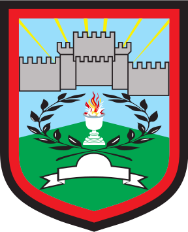 KOMUNA/OPŠTINA/MUNICIPALITY
KAMENICËSHTOJCA CDeklarata me shkrim nga aplikantiMe këtë dokument, deklaroj që informatat e dhëna në këtë aplikacion janë të vërteta dhe të sakta, për të gjithë njohurinë dhe besimin tim. Në rast se informatat e dhëna në këtë aplikacion vërtetohen të jenë të rreme apo të pasakta, unë mbaj përgjegjësi për të gjitha pasojat.E kuptoj qartë që plotësimi i procesit të aplikimit nuk garanton dhënien e grantit që kërkoj nga Komuna e Kamenicës, Drejtoria për Zhvillim Ekonomik dhe Diasporë sipas skemës së Granteve – FMBS 2023.Kontaktet personale:Emri i plotë:  	______________________________________                                                 (emri)            (mbiemri)Pozita: _________________________Data: ___________________________Nënshkrimi				